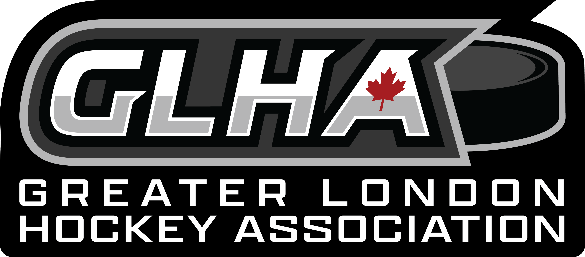 Greater London Hockey AssociationMeeting Attendance: Jack Boyce, Luisa Gould, John Brochu, Chris Golem, Lisa Gibbs, Matt Bidderman, John Brochu, Frank Rapski, Rich Duench ( Covering for Sean Jeffries, Darcy Goetting)Absent: Darcy Goetling, Sean JeffriesNovember 23, 2023Welcome/Call to Order at 7:04 pmConfirmation of AgendaDiversity Project update-15 mins – Jack has reached out to her, and she responded to Jack this afternoon,  , Jack is going to collect the names and she will reach out to all the members interested.  Jack is going to ask her about what the potential time commitment is needed for the volunteers and what the scope of work is.  Jack will reach out to her to find out.  Cost of someone to look at books- Frank Jack discussed his findings that if you have less than 500,00 than the need for an audit every year is not needed, you can have someone review them. Concern about other associations not doing it why are we having to pay to do it, if they just have someone review it. The recommendation from the Presidents was that someone with a financial background review the information. The four presidents agreed with the review, frank is going to back to the candidate and ask about his pricing and if he is still able to do this. The quote originally was between 500 to 1000, the group asked if they could do if for 500.00.  Update on Audits if they are needed – Jack found out that it is needed if your income is greater than 500,000. Christmas Social – 5 mins Dec 21 at firestone at 7 pm  Something will be sent out to formally accept bring our other half.  E blast Calendar- Jack receives these from Burlington and Brampton and think this would be a clever idea for association to advertise the amazing things we are doing. Spring Hockey – Wondering if the group would be interested in this, run at cheaper cost than others, cover our costs and make a little money, Jack will ask the city for ice and get back to us on this. Paying Board members-  Jack thinks we need to all be on the same page and pay for certain board members, bring back to your boards to discuss to put in the budgets and have all similar roles paid for Registrars, Ice convenors , Tournament directors .  We are not talking a good yearly salary but a minimal amount to help offset the cost of the amount of time they give to the programs.  New Protocol For all boards Effective Oct 24- Luisa and Frank, Luisa went to the OHF meeting for the new board protocols where constitutions are concerned.  Jack thought it would be better if we all are able to do it together than having it cost everyone thousands of dollars, Luisa will set up a meeting to review in January. Memo- Parents / team  for RZone- thanks for sending it out to all of your members. Approval of prior meeting minutes: Oct 19  Meeting   Reports.ChairpersonRep Council- coming up Nov 29 th, nothing at the last one, just discussion about the changes to Constitutions by October 2024 London Referee Group- any issues please let them know so they can attend.Treasurer- minimal charge this month, just sent an  update of the account.Technical DirectorCommittee Reports.Community Hockey League- Balancing of teams happening, and reviewing the number of teams for the HL championship in April in London Mustangs- split second half  scheduled, 2 teams AA. Sean and Jack and Sean Wheatley meeting to discuss opportunities for joining the OMHA loop for the upcoming season.Round Table/New BusinessOakridge – getting ready for the tournaments. North – Thanks to everyone for supporting their tournament, one issue with one team at their tournament.  Bandits- Nothing to report. West- nothing to report. Adjournment Meeting was adjourned at 7:37 pm  by Lisa and Matt